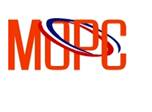 ESPECÍFICACIONES TECNICAS PARA PROCESOS DE COMPARACION DE PRECIOS Y COMPRAS MENORESADQUISICIÓN DE HERRAMIENTAS PARA SER UTILILIZADOS EN DIFERENTES AREAS DEL MOPCSanto Domingo D. N. República DominicanaCONTENIDOResponsable del ProcesoObjetivosAlcanceRequerimientoCondiciones de PagoMoneda de la OfertaGarantíasSustento  LegalPlazos Legales2.0	Requisitos para persona natural o jurídica 2.1 Cronograma del proceso2.2 Apertura de Sobre2.3 Plazo de Mantenimiento de la Oferta2.4 Adjudicación                     Nota aclaratoria GENERALIDADESResponsable del Proceso: Unidad Operativa de Compras y Contrataciones 	Tel.: 809–565–2811 Ext. 2906 Fax: 809-683-5540Mail:  compras@mopc.gob.doObjetivos:Adquisición de herramientas para ser utilizados en diferentes áreas del MOPCAlcance:Procedimiento de selección Comparación de Precios en función de los umbrales establecidos en el año 2015 por la Dirección General de Compras y Contrataciones como órgano rector del Sistema.Requerimiento:Nota: Favor indicar en su cotización la marca de los productos a cotizar.Condiciones de Pago: Los pagos se realizaran a partir de los (45 a 60 días), luego de emitida la factura, debidamente revisada y aprobada por , y previa verificación del cumplimiento de la totalidad de las condiciones pactadas en virtud de los documentos que forman parte del proceso.Moneda de la Oferta: El precio de la oferta deberá estar expresado en moneda nacional (Pesos Dominicanos, RD$), a excepción de los contratos de suministros desde el exterior, en los que podrá expresarse en la moneda del país de origen de los mismos.  Los mismos deberán de transparentar el ITBIS o cualquier otro tipo de Impuestos si procede.Garantías:Los oferentes o los adjudicatarios deberán constituir las siguientes garantías:De seriedad de la Oferta: Equivalente al uno por ciento (1%) del monto total de la oferta.De fiel cumplimiento del Contrato: cuatro por ciento (4%) del monto total de la adjudicación.Para las MIPYMES, la garantía de fiel cumplimiento de Contrato: equivalente al uno por ciento (1%) del monto total de la adjudicaciónPÁRRAFO I. La Garantía de Seriedad de la Oferta será de cumplimiento obligatorio y vendrá incluida dentro de la Oferta Económica. La omisión en la presentación de la Oferta de la Garantía de Seriedad de Oferta o cuando la misma fuera insuficiente, conllevará la desestimación de la Oferta sin más trámite.Sustento  Legal:Las disposiciones contenidas en el presente Pliego de Condiciones Específicas quedan sustentadas en las siguientes leyes y decretos: Leyes y Decretos que amparan el Ministerio de Obras Publicas y Comunicaciones (MOPC ):La Ley 340-06, sobre Compras y Contrataciones de Bienes, Servicios, Obras y Concesiones, de fecha 18 de agosto del 2006 y su modificatoria contenida en la Ley 449-06 de fecha seis (06) de diciembre del 2006;El Reglamento de Aplicación de la Ley 340-06, emitido   mediante el  Decreto 543-12, de fecha 6 de septiembre del 2012.Ley General de Libre Acceso a la Información Pública, No. 200-04,  de fecha 28 de julio del 2004Las presentes especificaciones técnicas son vinculantes para los diferentes oferentes.  El solo hecho de participar implica pleno conocimiento, aceptación y sometimiento por él, por sus miembros, ejecutivos, representante legal y agentes autorizados, a los procedimientos, condiciones, estipulaciones y normativas, sin excepción alguna, establecidos en la presente Especificaciones Técnicas, las cuales tienen carácter jurídicamente obligatorio y vinculante, ya sea concretizada la Adjudicación mediante orden de compras o contrato.Plazos Legales:El periodo para realizar consultas para este proceso es hasta 02 días y medio equivalente al 50% del plazo establecido por la Ley 340-06 de Compras y Contrataciones de Bienes, Servicios, Obras y Concesiones del Estado.La entidad tiene un plazo de 3.75 días equivalente al 75%, para dar respuesta a cualquier consulta según lo establece la referida Ley.Notificación de adjudicación, la institución tiene un plazo de cinco (5) días hábiles a partir del momento del acto administrativo de adjudicación. Requisitos para persona natural o jurídica:Interesada en presentar oferta deberá estar al día con el pago de sus obligaciones tributarias del ISR, TSS, ITBIS y traer copia del registro de proveedor del estado RPE  y copia del Registro Mercantil conjuntamente con su oferta y tener una cuenta bancaria registrada en la Dirección General de Contabilidad Gubernamental.No se aceptaran ofertas alternativas por lo que solo pueden ofertar una cotización por productos o mercancía.No se aceptaran ofertas que lleguen después de vencido el plazo de entrega.Las ofertas deben ser entregadas en sobres cerrados indicando el nombre del proceso a que hace referencia el pliego de condiciones.Las ofertas que difieran técnicamente de lo requerido serán rechazadas en el acto. Cronograma del proceso:Apertura de Sobre:La apertura de los sobres se efectuara ante la comisión de Compras y Contrataciones en fecha 30 de Junio del 2015 a las 03:00 p.m. en el MOPC Calle Héctor Homero Hernández esq. Horacio Blanco Fombona, Ensanche La Fe. Santo Domingo, D. N., República Dominicana.Plazo de Mantenimiento de la Oferta:Los Oferentes deberán mantener las Ofertas por el término de treinta (30) días hábiles contados a partir de la fecha de apertura. Si no manifiesta en forma fehaciente su voluntad de no renovar la Oferta con una antelación mínima de 30 días hábiles al vencimiento del plazo, aquella se considerará prorrogada automáticamente por el mismo plazo original o el que fije el Ministerio de Obras Públicas y Comunicaciones (MOPC) y así sucesivamente. El Ministerio de Obras Públicas y Comunicaciones (MOPC), excepcionalmente podrá solicitar a los Oferentes una prórroga, antes del vencimiento del período de validez de sus Ofertas, con indicación del plazo. Los Oferentes podrán rechazar dicha solicitud, considerándose por tanto que han retirado sus Ofertas. Adjudicación: La comisión evaluadora comparara y evaluara únicamente las ofertas que se ajusten sustancialmente al presente pliego de condiciones y sea calificada como la más conveniente a los intereses del MOPC, conforme a la capacidad e idoneidad técnica de la propuesta, dando cumplimiento a los principios de transparencia, objetividad, economía, celeridad y demás, que regulan la actividad contractual y comunicará por escrito tanto al oferente ganador como a los demás oferentes.NOTA ACLARATORIA: El incumplimiento del Contrato y/o Orden de Compra o de servicios por parte del adjudicatario determinará la finalización de la Orden de Compras o Contrato y este Ministerio se reserva el derecho de solicitar a la Dirección General de Compras y Contrataciones Públicas en su calidad de órgano rector del Sistema su inhabilitación temporal o definitiva dependiendo de la gravedad de la falta, tal como lo señala la Ley 340-06 en su artículo 66, acápite 05.ItemsCant.Descripción Unidad de medida150Covers protectores para cama de Camioneta Mazda BT-50unidad23Juego de Mechas de Cobaltounidad31Taladro tipo martillo 800Wunidad42Taladro Industrial 1/2''unidad51Taladro Industrial 3/8''unidad61Juego de Sacabocadosunidad71Juegos de Barrena HSS 1/16 hasta 7/8unidad81Juego de Brocas de centro desde No. 1 Al No.8unidad95Comprimidor de Anillasunidad102Remachadoras de tamaño grandeunidad112Juegos de Machosunidad121Juego de Terraja 1/8 A 3/4 Rosca fina y Gruesaunidad131Juego. Machos 5MM, hasta 22MM, con diferentes pasosunidad141Juego de machos1/8 hasta 3/4 Rosca fina y Gruesaunidad151Juego. Terraja de 5MM, hasta 22MM, con diferentes pasosunidad165Adaptador de 1'' a 3/4''unidad1712Discos de corte para asfalto de 14' con puntas de diamanteunidad1860Carretillas tipo jeep reforzada para asfaltounidad192Pulidora Industrial de 2 HP en adelanteunidad2020Rollos de hilo para Trimmerunidad2110Trimmer de 30 CC en adelanteunidad224Juego de Cubos 8MM a 24MM Hexagonal (1/2'') (2-Largo/1 Corto)unidad234Juego de Cubos 8MM a 24MM Extriado (1/2'') (2- Largo / 1 Corto)unidad242Juego de Cubos 8MM a 24MM Hexagonal (3/8'') (1- Largo / 1 Corto)unidad252Juego de Cubos 8MM a 24MM Extriado (3/8'') (1- Largo / 1 Corto)unidad261Fundente de Aluminio, Esteel (3/16)unidad271Soldador 150 WALTS.unidad281Moto soldadora (1PHASE)(1000WATTS)(40 A 2550CC) (90 A 275CV)unidad291Rodillo para Parchounidad30100Carretillas reforzadaunidad314Gatos rana de 4 toneladas,unidad321Gato hidráulico de 20 toneladas.unidad3350Cajas de Herramientas para Camioneta Mazda BT-50unidad341Yiya de 2 toneladasunidad351Parches para Llantas Radiales 1-3/4x3unidad361Parches para Llantas Radiales 3x4unidad371Parches para Llantas Radiales 2x3unidad381Cubos Corto Poligonal (SO516) 1-5/16x3/4unidad391Cubos Corto Poligonal (SO75) 3/4x3/4unidad405Gato de 50 Toneladasunidad415Adaptador de 3/4' a 1/2'unidad421Probador de bateríasunidad43150Alambre Eléctrico No. 00 (Negro)pie445Extensiones Eléctricas de 100' pies con Bombillosunidad454Extensiones Eléctricas de 100' pies de largounidad461Extensión con su bombillo.unidad47150Alambre Eléctrico No. 00 (Rojo)pie486Martillos de bolaunidad4960Zapa picos con su palounidad5012Llaves no. 8unidad511Juegos de Extractores de Tornillos de 1/8 a 1/4unidad523Palote de Fuerza 3/4''x18unidad533Chicharras de 1''x8''unidad544Juego de Llaves Allen 1/16 a 1'unidad554Juego de Llaves Tora hasta No. 65unidad562Extractor de Gusanillos (Pesado)unidad573Juego de ExtracciÃ³n de Tornillosunidad588Llaves ajustables 8-10-12 milímetros,unidad591Juego de cubos tol macho.unidad601Juego de cubos tol hembra.unidad612Llaves torque. De 2 toneladaunidad621Escuadra Pequeñaunidad631Escuadra Grandeunidad64500Limas triangularunidad658Cinceles de diferente tamaños,unidad6624Limas triangularesunidad671Espátula de graduar frenos,unidad68120Rastrillos de hierro reforzado para asfaltounidad6936Machete marca colín o similarunidad70100Rastrillos de metal unidad71120Palas cuadradas mango largounidad721Alicates Mecánico de 8'unidad733Pistolas de Impacto de Neumático 1''unidad741Juego de llaves estrellas desde 1/4' hasta 1/2'unidad751Juego de llaves Allen hasta 12 milímetros.unidad761Llave tirso de 1/2'unidad771Juego de llaves Allen de 1/6' hasta 7/8'unidad781Juego de llaves española desde un 1/4' a 3/4'unidad794Pistola de aire comprimidounidad8050Hojas de Seguetaunidad81100Juegos de Alfombra de tres piezas de gomaunidad82150Terminales Tipo Redondos P/Alambre No. 12unidad831Juego de pisa clic unidad84150Terminales Tipo Redondos P/Alambre No. 14unidad851Terminal de acople NTP Macho Bronce 1/4x1/4unidad8630Pies de cable 3 cero multi fibra, p/maquina soldarunidad8712Lija para Metal No.100unidad8812Lija para Metal No.380unidad8950Tapes eléctricos unidad901Cemento Transparente 8 oz.unidad914Pistolas para Pintura de Alta PresiÃ³nunidad925Piedra de amolar Widia de 1/4unidad935Piedra de amolar Widia de 3/4unidad941Juego de Piedra para Dremiunidad951Porta electrodo 600 amp.unidad96100Terminales de baterías para cabezotes positivos.unidad971Terminales.unidad98200Terminales tipo rojo para alambres no. 00unidad9910Cajas de Electrodos de 3/8unidad1001Tabla grande de equivalenciaunidad1013Engrasadorasunidad1024Manguera de Aire de 50 Piesunidad1032Manguera de Engrase con sus Boquillasunidad1044Acoplamiento Rápido de 1/4' x 1/4' NPT Hembraunidad1054Acoplamiento Rápido de 1/4' x 1/4' NPT Macho Bronceunidad1062Pie de Reyunidad1071Calibrador en Milímetros y Fracciones de Pulgadasunidad1081Micrómetro de 0' A 1'unidad1091Juegos de Telescopiounidad1101Micrómetro de I' A 2'unidad1111Tester Eléctricounidad1121Cruceta de soldarunidad1132Comprimidor de Válvulasunidad1142Calibrador de Válvulas tipo Lunidad1151Dremel Neumáticounidad1161Dremel Neumáticos de 8 y 1/4unidad1172Marcos de Seguetasunidad11820Seguetas para Marco Pequeñounidad11910parches para Tubo 2-1/8unidad1205parches para Tubo 1-1/2unidad12110parches para Tubo 1-3/4unidad12210Parches Borde Anaranjados para tubos 75mmunidad12324Conos reflectivo de 28'unidad124200Conos reflectivounidad12524Conos de señalización vial de 71 CM. u otra medida mayorunidad126200Conos de 28' con Franjas Reflectivasunidad1275Candadosunidad1282Guantes de Piel para Soldarpar12925Lentes plásticos protectoresunidad1304Aceiterasunidad131172Escobillones de nylon de 16 pulgadaunidad1323Engrasadoras de mano, extra heavy duty.unidad1332Sargento o Sujetadores de Presiónunidad1341Galón de Taladrinaunidad1352Piedras 8x1x1 para Widiaunidad1361Grúa para de montar motorunidadACTIVIDADESPERÍODO DE EJECUCIÓN1. Fecha de la convocatoria 17 de Junio del 20152. Fecha de trámite para realizar consultas por   parte de los Oferente18 Y 19 de Junio del 20153. Respuestas a los Oferentes22 y 23 de Junio del 20154. Presentación de Oferta 24 de Junio del 2015 Hasta las 03:00 p.m.